  WIZYTA W HATTSTEDT 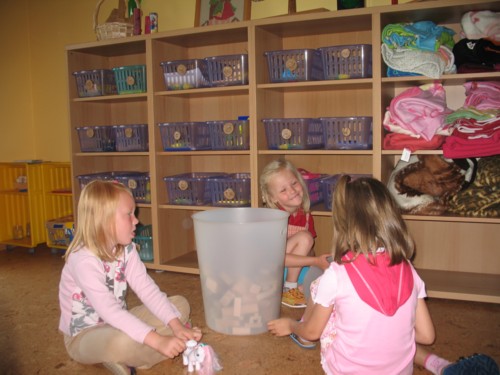 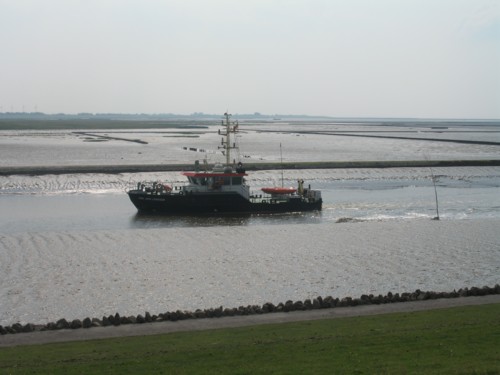 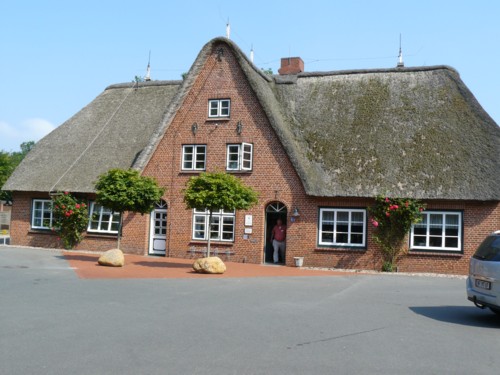 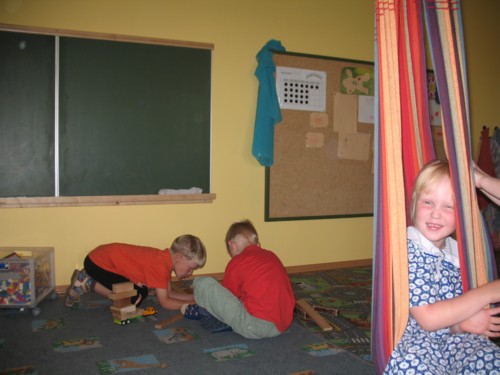 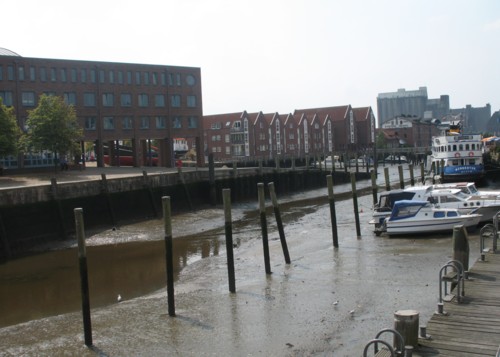 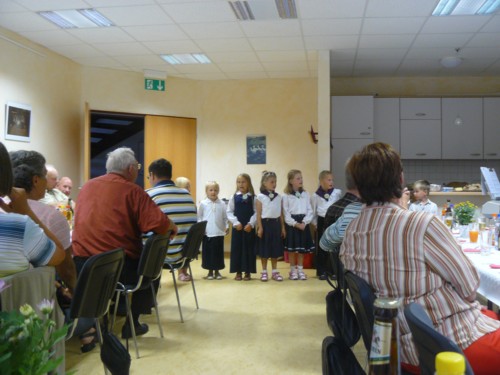 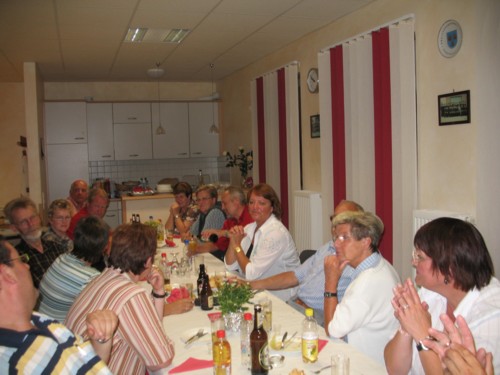 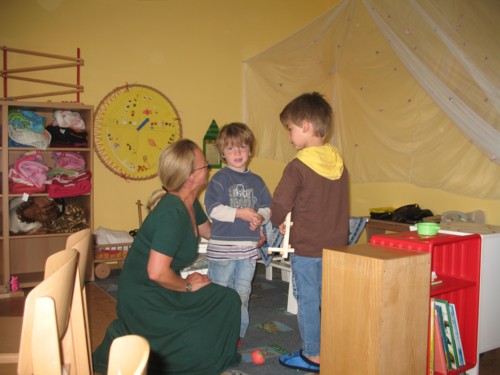 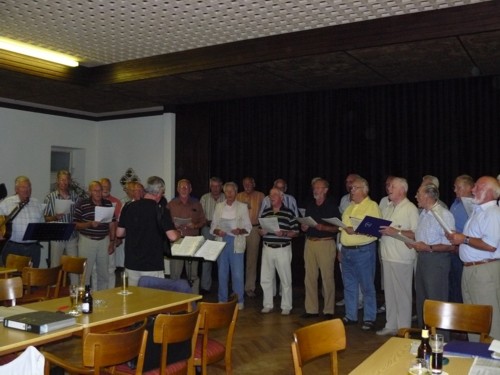 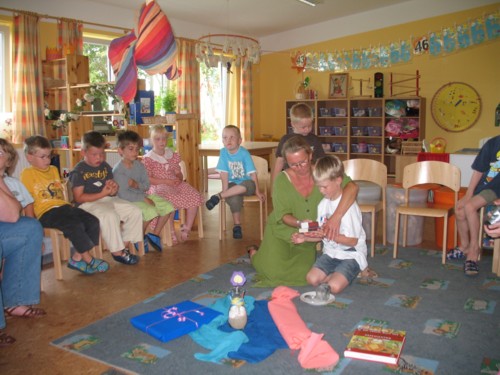 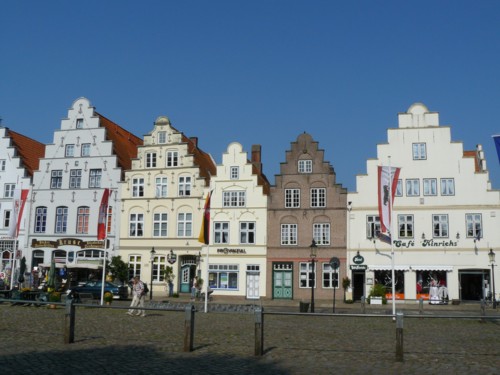 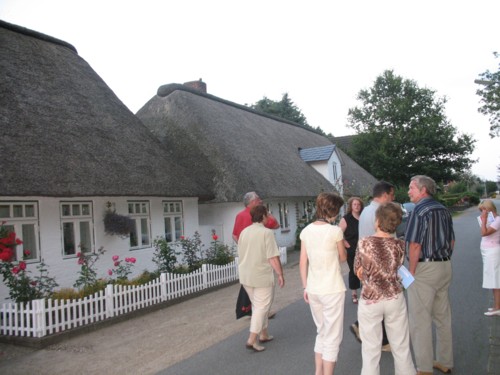 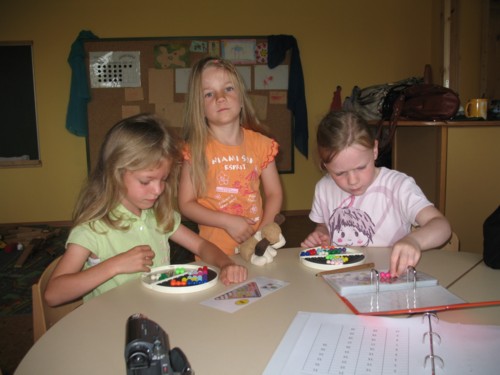 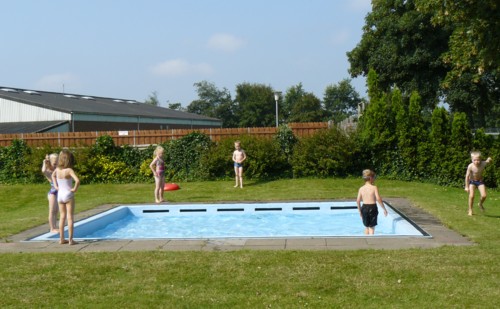 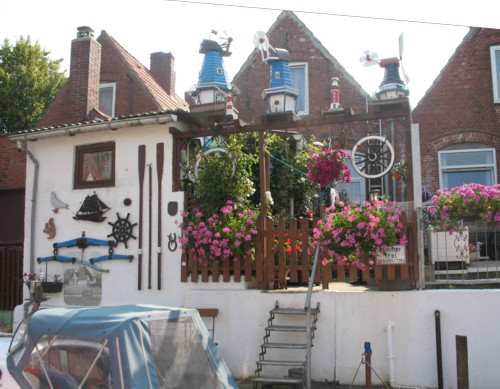 